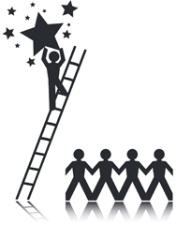   “Where Believing is Achieving” Assistant Principals                                                                                                                                                Eileen BanksEmily KraftZina LloydBrandon MayerPablo SchelinoPS 89Q The Elmhurst School85-28 Britton AvenueElmhurst, NY 11373718.898.2230 (Phone)  718.672.3066 (Fax)Laura La Sala, Principal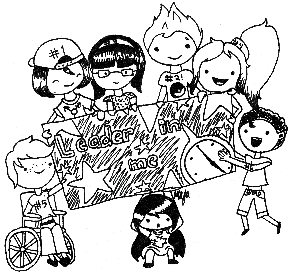 Dear Parents/Guardians,As we navigate through this difficult time, we ask all of you to stay safe and take care of yourselves. Remote online learning will officially begin on Monday March 23, 2020. We cannot stress enough the importance of continuing to support our students’ learning throughout this process. OUR MAIN FORM OF COMMUNICATION AND LEARNING WILL BE THROUGH CLASSDOJO. Please make sure you check DAILY for notices, updates, assignments, instructional videos, etc... You may access assignments on the PS89Q portal. Please make sure you have your child complete assignments daily. For accountability, send a screenshot of the assignments to confirm that your child has completed it. Thank you,Ms. Ruano and Ms. Ronquillo___________________________________________________________________________Estimados Padres / Tutores,Mientras navegamos por este momento difícil, les pedimos a todos que se mantengan seguros y se cuiden.  El aprendizaje remoto en línea comenzará oficialmente el lunes 23 de marzo de 2020.No podemos enfatizar lo suficiente la importancia de continuar apoyando el aprendizaje de nuestros estudiantes durante este proceso. NUESTRA FORMA PRINCIPAL DE COMUNICACIÓN Y APRENDIZAJE SERÁ A TRAVÉS DE CLASSDOJO.   Asegúrese de revisar DIARIAMENTE los avisos, actualizaciones, tareas, videos instructivos, etc.  Puede acceder a las tareas en el portal PS89Q. Asegúrese de que su hijo complete las tareas diariamente. Por favor envíe una imagen de las tareas para confirmar que su hijo(a) la ha completado.Gracias,Ms. Ruano y Ms. Ronquillo